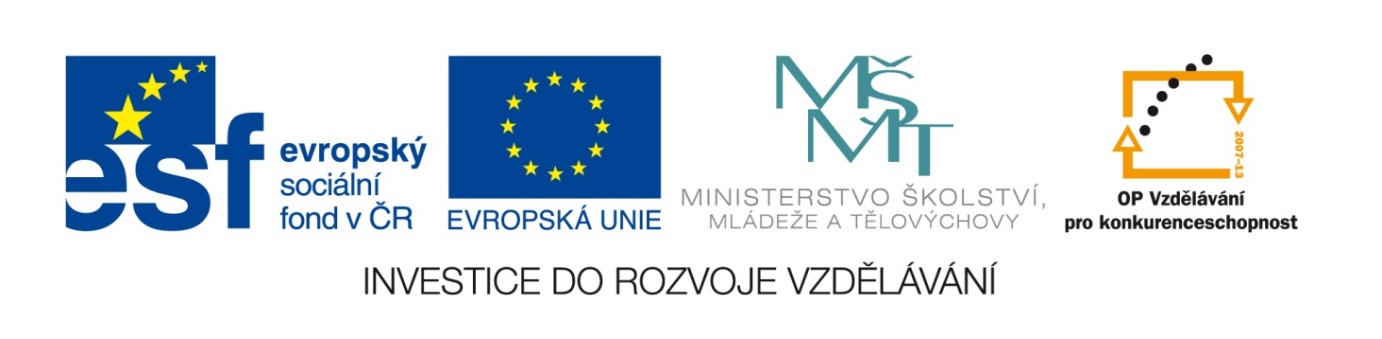 Anotace: V materiálu je návod, jak s dětmi vytvořit tzv „slovní mraky“ v programu Wordle. Děti si zábavnou formou upevňují znalost vyjmenovaných slov a učí se orientovat v textu. Žáci pracují jednotlivě u počítače.Vytvoř si slovní mrakPostup práce:Na stránce http://www.wordle.net/ zvolíme na horní liště Create.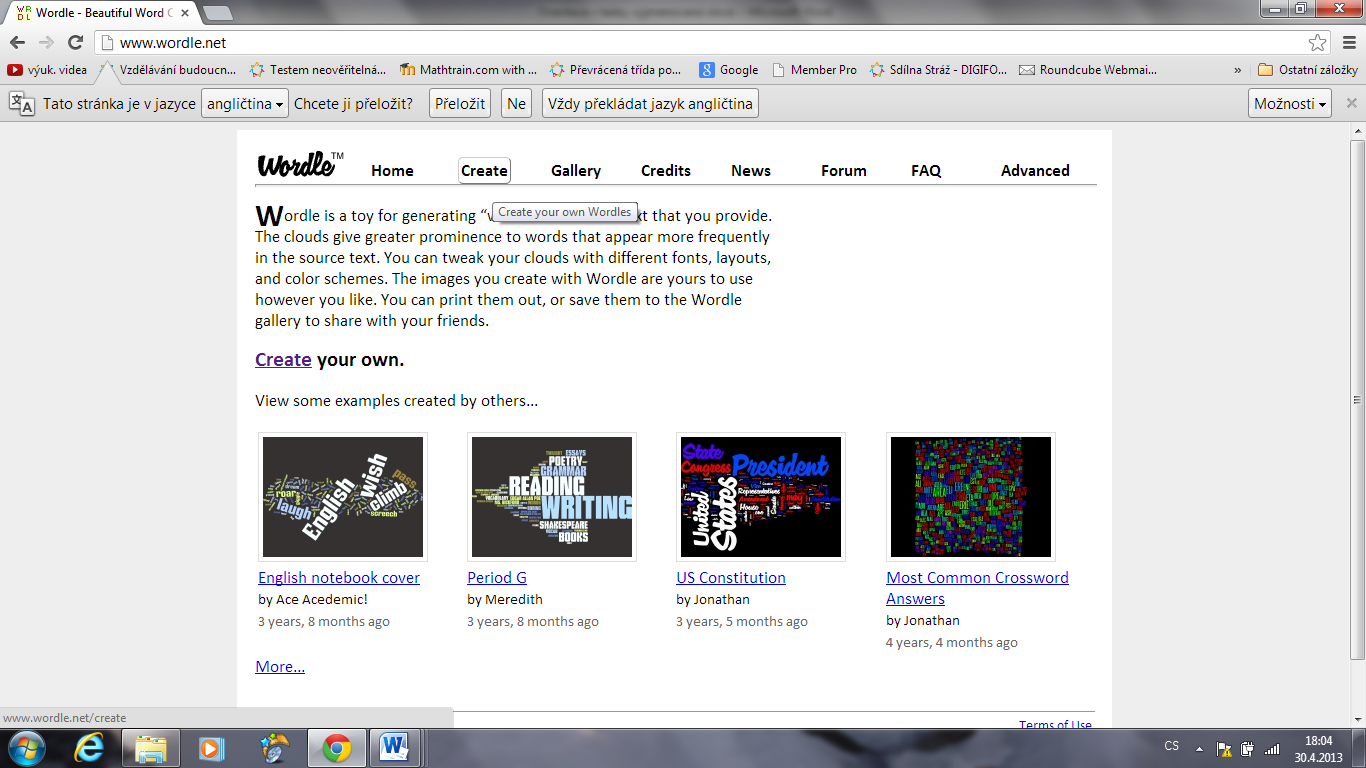 Do okna děti zapíší slova podle našeho zadání – v našem případě několik vyjmenovaných slov po B, L, M. Kontrolujeme správný pravopis.Klikneme na „Go“ pod rámečkem.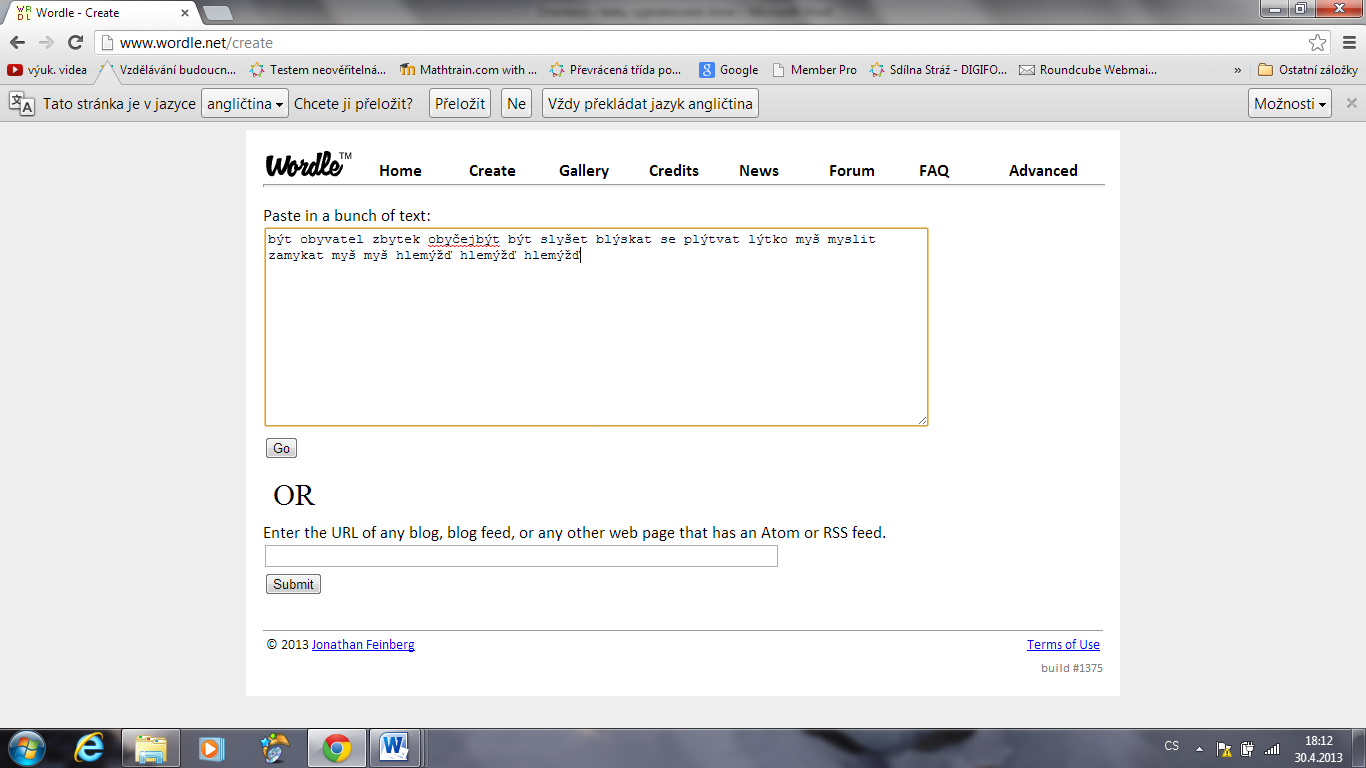 Pokud chceme mít některé slovo větší, napíšeme ho do rámečku několikrát.Wordle nám vygeneruje slova v tzv. slovním mraku.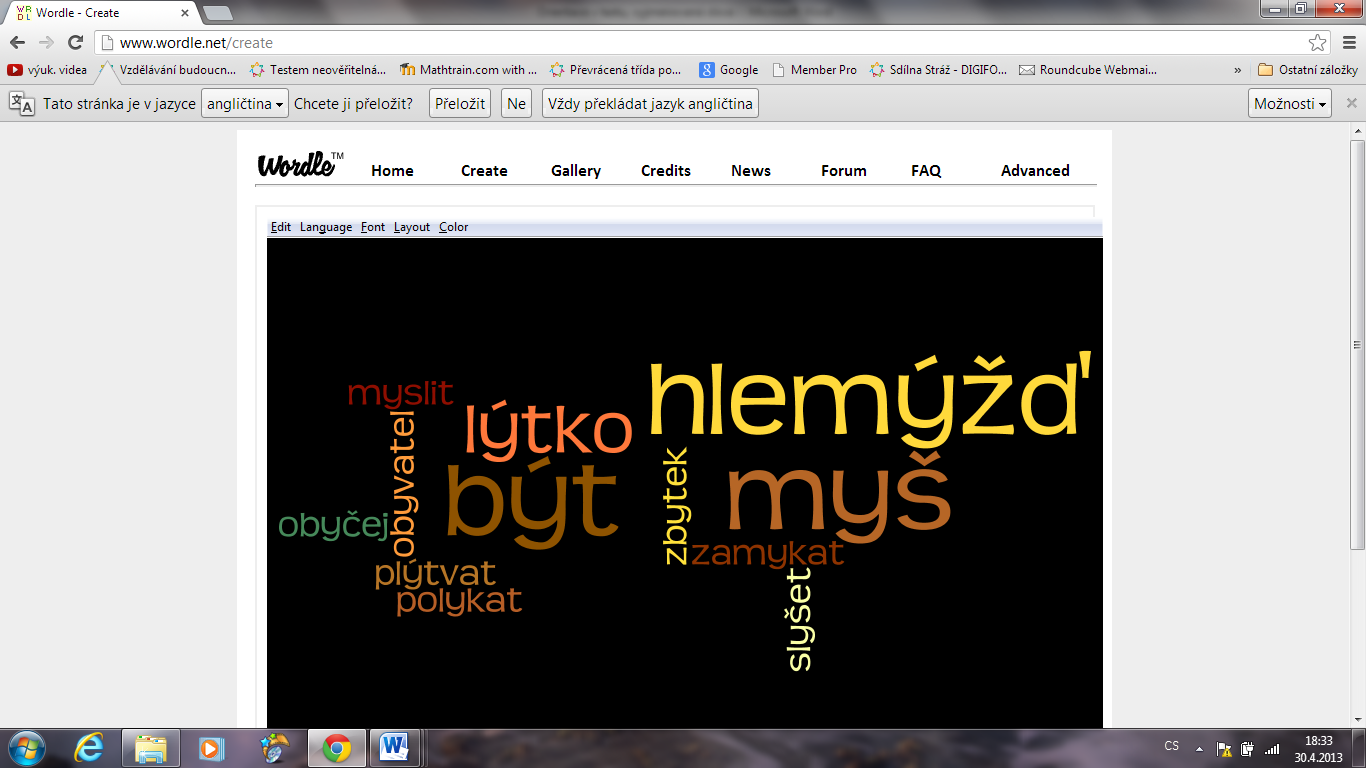 V nabídce můžeme zvolit různé rozložení slov, barevnost pozadí i písma, styl písma.Další využití slovního mraku je na nás.Děti si mohou ve dvojici zadávat úkoly – hledat a číst vyjm. slova po B, L, M, jedno a víceslabičná slova, slova podle slovních druhů, …Můžeme pomocí klávesy print screen přenést obrazovku např. do „Malování“ , upravit a uložit k použití s dalšími žáky. Takto lze s pomocí dětí nasbírat množství materiálu.Lze také vytisknout (zvolíme bílé pozadí) a použít jako pracovní list.Použité zdroje:Práce je vlastní tvorbou autorky s využitím programu Wordle.